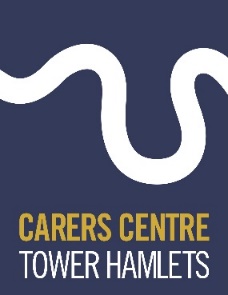 Referral Form for carers age 16+Reason for referral (please tick as many as necessary):Advocacy        Benefits Support        Carers Assessment       Financial Assessment        Respite	        Housing Support         Support Groups	    Information & Advice  Training	        Hospital Support        Young Adult Carer         Lasting Power of Attorney    Where did you hear about our service?Colleague      GP     Family Member     Friend      Online      Poster or LeafletProfessional Service (state):                                  Other (state):   Please e-mail referral to:  referrals@ccth.org.uk   Or post to:  The Carers Centre, 21 Brayford Square,                   Stepney, London, E1 0SG.  Any queries, please telephone 0207 790 1765. Thank You!                                              Registered Charity no:1084930 / Company Limited by Guarantee no: 4024413. Produced by Carers Centre Tower Hamlets 09/20CarerCarerCarerCarerCarerFull NameDate of BirthFull AddressE-mail AddressTelephone      First LanguageInterpreter?Risks /Further InfoRelationship to cared for personRelationship to cared for personCared For Person (must be 16+)Cared For Person (must be 16+)Cared For Person (must be 16+)Cared For Person (must be 16+)Cared For Person (must be 16+)Full NameDate of BirthFull AddressIllness / DisabilityReferrerReferrerReferrerReferrerReferrerYour NameToday’s DateOrganisationJob RoleTelephoneE-mail Address